Договор-офертаMы группа компаний «Мёд» или Индивидуальный предприниматель  Черников Александр Викторович, в лице medgk.ru (далее ПРОДАВЕЦ), публикует настоящий договор, являющийся публичным договором-офертой в адрес как физических, так и юридических лиц (далее ПОКУПАТЕЛЬ) о нижеследующем:Способы оплатыНа нашем сайте вы можете оплатить товар банковской картой Visa, MasterCard или Мир. После подтверждения выбранного товара откроется защищенное окно со страницей платёжного сервис провайдера ArsenalPay, где Вам необходимо ввести данные Вашей банковской карты. Для дополнительной аутентификации держателя карты используется протокол 3D Secure. Если Ваш банк поддерживает данную технологию, Вы будете перенаправлены на его сервер для дополнительной идентификации. Информацию о правилах и методах дополнительной идентификации уточняйте, пожалуйста, в банке, выдавшем Вам банковскую карту.Правила доставкиДоставка осуществляется курьерской службой CDEK и рассчитывается индивидуально. В зависимости от веса, габаритов и объёма.Способы возврата денежных средствСогласно постановления правительства РФ от 19 января 1998 г. в случае обнаружения недостатков товара, свойства которого не позволяют устранить их (продовольственные товары, парфюмерно-косметические изделия, товары бытовой химии и другие товары), покупатель вправе по своему выбору потребовать замены такого товара товаром надлежащего качества либо соразмерного уменьшения покупной цены. Вместо предъявления указанных требований покупатель вправе отказаться от приобретенного товара и потребовать возврата уплаченной за товар денежной суммы. Возврат денежных средств осуществляется строго на ту карту, с которой была выполнена оплата. При этом покупатель по требованию продавца и за его счет должен возвратить полученный товар ненадлежащего качества.Все спорные вопросы решаются путем переговоров и в рамках законодательства РФ.РеквизитыИП ЧЕРНИКОВ АЛЕКСАНДР ВИКТОРОВИЧИНН: 480402465470ОГРНИП: 311480735600018399770, РФ, Липецкая область, г. Елец, ул. Радиотехническая 5, офис 228 (ТК «Ваш дом»)sales@medgk.ru88003509330Гарантии безопасности онлайн платежейПроцессинговый центр ArsenalPay защищает и обрабатывает данные Вашей банковской карты по максимальному международному стандарту безопасности — Payment Card Industry Data Security Standard 3.2 level 1 (сокращенно PCI DSS). Этот стандарт разработан платёжными системами Visa и MasterCard. Каждый год сертифицированные аудиторы проверяют, соответствует ли процессинговый центр всем требованиям и после этого выдают сертификат.Передача информации в платёжный шлюз происходит с применением технологии шифрования TLS. Дальнейшая передача информации происходит по закрытым банковским сетям, имеющим наивысший уровень надежности. ArsenalPay не передает данные Вашей карты нам и иным третьим лицам. Для дополнительной аутентификации держателя карты используется протокол 3D Secure.Предоставляемая Вами персональная информация (имя, адрес, телефон, email, номер кредитной карты) является конфиденциальной и не подлежит разглашению. Данные Вашей кредитной карты передаются только в зашифрованном виде и не сохраняются на нашем сервере.В случае, если у Вас есть вопросы по совершенному платежу, Вы можете обратиться в службу поддержки клиентов по электронной почте pay@arsenalpay.ruПолитика обработки персональных данныхПод «персональными данными» подразумеваются любые сведения, относящиеся к определенному физическому лицу. Примерами персональных данных являются имя и фамилия, адрес электронной почты, IP-адрес и номер телефона. Мы можем собирать следующие персональные данные:сведения о приобретении продуктов и услуг, включая регистрационные и платежные данныесведения об использовании сайта, устройств и мобильных приложений, а также аналогичные данные, собираемые автоматически, например файлами cookie или подобными технологиями.Мы можем использовать ваши персональные данные для:обработки ваших платежных операцийпредотвращения и защиты от мошенничества и прочих рисков правовой и информационной безопасностипредоставления вам индивидуальных услуг и рекомендацийМы применяем соответствующие меры для защиты ваших персональных данных и храним их только ограниченный период времени.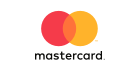 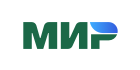 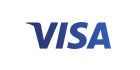 